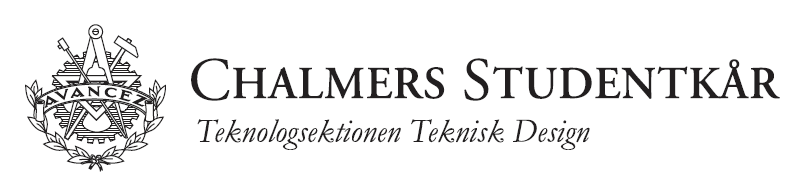 Proposition om stadgeändringGöteborg 20190101BakgrundBeskrivning av bakgrund till propositionen.YrkandeMed anledning av detta föreslår sektionsstyrelsenatt	det till punkt x:x:x i stadgarna/reglementet läggs till/ändras från”Utdrag ur stadga/reglemente”till 	”Ändring”TD-styret, genomFör- EfternamnPost 18/19